ПРАВИТЕЛЬСТВО РЕСПУБЛИКИ ТЫВА
ПОСТАНОВЛЕНИЕТЫВА РЕСПУБЛИКАНЫӉ ЧАЗАА
ДОКТААЛот 27 апреля 2022 г. № 241г. КызылО внесении изменений в постановление Правительства Республики Тыва от 15 декабря 2021 г. № 696В соответствии с пунктом 3 части 2 статьи 3 Федерального закона от 31 июля 2020 г. № 248-ФЗ «О государственном контроле (надзоре) и муниципальном                     контроле в Российской Федерации» Правительство Республики Тыва ПОСТАНОВЛЯЕТ:1. Внести в постановление Правительства Республики Тыва от 15 декабря 2021 г. № 696 следующие изменения:1) в Положении о региональном государственном контроле (надзоре) за соблюдением законодательства об архивном деле:а) в приложении слово «Приложение» заменить словами «Приложение № 1»;б) дополнить приложением № 2 следующего содержания:«Приложение № 2к Положению о региональном контроле (надзоре) за соблюдением законодательства об архивном деле на территории Республики ТываП Е Р Е Ч Е Н Ь показателей оценки результативности и эффективности контрольно-надзорной деятельности Министерства культуры и туризма Республики Тыва при осуществлении контроля (надзора) за соблюдением законодательства в сфере архивного дела на территории Республики Тыва2) в Положении о государственном контроле (надзоре) за состоянием Музейного фонда Российской Федерации на территории Республики Тыва:а) раздел 9 признать утратившим силу;б) в приложении слово «Приложение» заменить словами «Приложение № 1»;в) дополнить приложением № 2 следующего содержания:«Приложение № 2к Положению о региональном государственном контроле (надзоре) за состоянием Музейного фонда Российской Федерации на территории Республики ТываП Е Р Е Ч Е Н Ь показателей оценки результативности и эффективности контрольно-надзорной деятельности при осуществлении Министерством культуры и туризма Республики Тыва государственной функции «Региональный государственный контроль в отношении музейных предметов и музейных коллекций,включенных в состав Музейного фонда Российской Федерации»».2. Разместить настоящее постановление на «Официальном интернет-портале правовой информации» (www.pravo.gov.ru) и официальном сайте Республики Тыва в информационно-телекоммуникационной сети «Интернет».3. Настоящее постановление вступает в силу по истечении 10 дней со дня его официального опубликования.    Заместитель Председателя Правительства Республики Тыва                                                                        Т. Куулар1Показатели эффективности, отражающие уровень безопасности охраняемых законом ценностей, выражающийся в минимизации причинения им вреда (ущерба), с учетом задействованных трудовых, материальных и финансовых ресурсов и административных и финансовых издержек подконтрольных субъектов, при осуществлении в отношении них контрольно-надзорных мероприятийПоказатели эффективности, отражающие уровень безопасности охраняемых законом ценностей, выражающийся в минимизации причинения им вреда (ущерба), с учетом задействованных трудовых, материальных и финансовых ресурсов и административных и финансовых издержек подконтрольных субъектов, при осуществлении в отношении них контрольно-надзорных мероприятийПоказатели эффективности, отражающие уровень безопасности охраняемых законом ценностей, выражающийся в минимизации причинения им вреда (ущерба), с учетом задействованных трудовых, материальных и финансовых ресурсов и административных и финансовых издержек подконтрольных субъектов, при осуществлении в отношении них контрольно-надзорных мероприятийПоказатели эффективности, отражающие уровень безопасности охраняемых законом ценностей, выражающийся в минимизации причинения им вреда (ущерба), с учетом задействованных трудовых, материальных и финансовых ресурсов и административных и финансовых издержек подконтрольных субъектов, при осуществлении в отношении них контрольно-надзорных мероприятийПоказатели эффективности, отражающие уровень безопасности охраняемых законом ценностей, выражающийся в минимизации причинения им вреда (ущерба), с учетом задействованных трудовых, материальных и финансовых ресурсов и административных и финансовых издержек подконтрольных субъектов, при осуществлении в отношении них контрольно-надзорных мероприятийПоказатели эффективности, отражающие уровень безопасности охраняемых законом ценностей, выражающийся в минимизации причинения им вреда (ущерба), с учетом задействованных трудовых, материальных и финансовых ресурсов и административных и финансовых издержек подконтрольных субъектов, при осуществлении в отношении них контрольно-надзорных мероприятийПоказатели эффективности, отражающие уровень безопасности охраняемых законом ценностей, выражающийся в минимизации причинения им вреда (ущерба), с учетом задействованных трудовых, материальных и финансовых ресурсов и административных и финансовых издержек подконтрольных субъектов, при осуществлении в отношении них контрольно-надзорных мероприятийПоказатели эффективности, отражающие уровень безопасности охраняемых законом ценностей, выражающийся в минимизации причинения им вреда (ущерба), с учетом задействованных трудовых, материальных и финансовых ресурсов и административных и финансовых издержек подконтрольных субъектов, при осуществлении в отношении них контрольно-надзорных мероприятий1.1Эффективность контрольно-надзорной деятельности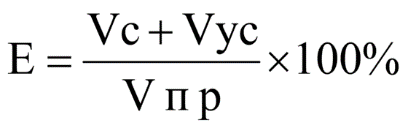 - контрольно-надзорной деятельности;- количество проверенных подконтрольных субъектов, соблюдающих требования законодательства об архивном деле;- количество проверенных подконтрольных субъектов, исполнивших предписания;Vпр – количество проверенных подконтрольных субъектовне используются100 процентовдокументы и сведения, полученные в результате осуществления контроля акты проверок, акты утратыотсутствуют2Индикативные показатели, характеризующие различные аспекты контрольно-надзорной деятельностиИндикативные показатели, характеризующие различные аспекты контрольно-надзорной деятельностиИндикативные показатели, характеризующие различные аспекты контрольно-надзорной деятельностиИндикативные показатели, характеризующие различные аспекты контрольно-надзорной деятельностиИндикативные показатели, характеризующие различные аспекты контрольно-надзорной деятельностиИндикативные показатели, характеризующие различные аспекты контрольно-надзорной деятельностиИндикативные показатели, характеризующие различные аспекты контрольно-надзорной деятельностиИндикативные показатели, характеризующие различные аспекты контрольно-надзорной деятельности2.1Индикативные показатели, характеризующие непосредственное состояние подконтрольной сферы, а также негативные явления, на устранение которых направлена контрольно-надзорная деятельностьИндикативные показатели, характеризующие непосредственное состояние подконтрольной сферы, а также негативные явления, на устранение которых направлена контрольно-надзорная деятельностьИндикативные показатели, характеризующие непосредственное состояние подконтрольной сферы, а также негативные явления, на устранение которых направлена контрольно-надзорная деятельностьИндикативные показатели, характеризующие непосредственное состояние подконтрольной сферы, а также негативные явления, на устранение которых направлена контрольно-надзорная деятельностьИндикативные показатели, характеризующие непосредственное состояние подконтрольной сферы, а также негативные явления, на устранение которых направлена контрольно-надзорная деятельностьИндикативные показатели, характеризующие непосредственное состояние подконтрольной сферы, а также негативные явления, на устранение которых направлена контрольно-надзорная деятельностьИндикативные показатели, характеризующие непосредственное состояние подконтрольной сферы, а также негативные явления, на устранение которых направлена контрольно-надзорная деятельностьИндикативные показатели, характеризующие непосредственное состояние подконтрольной сферы, а также негативные явления, на устранение которых направлена контрольно-надзорная деятельность2.1.1Количество утраченных (поврежденных) документов Архивного фонда и других архивных документов на стадии ведомственного храненияабсолютное значение (ед. хр.)показатель учитывает суммарное количество единиц хранения Архивного фонда и других архивных документов (постоянного срока хранения и по личному составу) утраченных (поврежденных) в период ведомственного храненияне используютсяне более10 ед. хр.документы и сведения, полученные в результате осуществления контроля акты проверок, акты утратыотсутствуют2.2Индикативные показатели, характеризующие качество проводимых мероприятий в части их направленности на устранение максимального объема потенциального вреда (ущерба) охраняемым законом ценностямИндикативные показатели, характеризующие качество проводимых мероприятий в части их направленности на устранение максимального объема потенциального вреда (ущерба) охраняемым законом ценностямИндикативные показатели, характеризующие качество проводимых мероприятий в части их направленности на устранение максимального объема потенциального вреда (ущерба) охраняемым законом ценностямИндикативные показатели, характеризующие качество проводимых мероприятий в части их направленности на устранение максимального объема потенциального вреда (ущерба) охраняемым законом ценностямИндикативные показатели, характеризующие качество проводимых мероприятий в части их направленности на устранение максимального объема потенциального вреда (ущерба) охраняемым законом ценностямИндикативные показатели, характеризующие качество проводимых мероприятий в части их направленности на устранение максимального объема потенциального вреда (ущерба) охраняемым законом ценностямИндикативные показатели, характеризующие качество проводимых мероприятий в части их направленности на устранение максимального объема потенциального вреда (ущерба) охраняемым законом ценностямИндикативные показатели, характеризующие качество проводимых мероприятий в части их направленности на устранение максимального объема потенциального вреда (ущерба) охраняемым законом ценностям2.2.1Доля субъектов, допустивших нарушения, в результате которых причинен вред (ущерб) или была создана угроза его причинения, выявленные в результате проведения контрольно-надзорных мероприятий- доля подконтрольных субъектов, в которых установлены нарушения обязательных требований законодательства об архивном деле;- количество подконтрольных субъектов допустивших нарушение обязательных требований законодательства об архивном деле;Vпр – количество проверенных подконтрольных субъектовне используютсяне более 20 процентовдокументы и сведения, полученные в результате осуществления контроля акты проверок, акты утратыотсутствуют2.2.2Количество штатных единиц, прошедших в течение последних 3 лет программы переобучения или повышения квалификацииабсолютное значениепоказатель устанавливается из числа штатных единиц, в должностные обязанности которых входят выполнение контрольно-надзорных функций и осуществление деятельности по выдаче разрешительных документов (разрешений, лицензий)не используются1штатное расписание, должностные регламенты, приказы Министерства культуры и туризма Республики Тываотсутствуют3Индикативные показатели, характеризующие параметры проведенных мероприятийИндикативные показатели, характеризующие параметры проведенных мероприятийИндикативные показатели, характеризующие параметры проведенных мероприятийИндикативные показатели, характеризующие параметры проведенных мероприятийИндикативные показатели, характеризующие параметры проведенных мероприятийИндикативные показатели, характеризующие параметры проведенных мероприятийИндикативные показатели, характеризующие параметры проведенных мероприятийИндикативные показатели, характеризующие параметры проведенных мероприятий3.1ПроверкиПроверкиПроверкиПроверкиПроверкиПроверкиПроверкиПроверки3.1.1Общее количество проверокабсолютное значениеустанавливается общий суммарный показательне используютсяне используютсястатистический отчет по форме № 1 – контрольотсутствуют3.1.2Общее количество плановых проверокабсолютное значениеустанавливается общий суммарный показательне используютсяне используютсяплан проверокотсутствуют3.1.3Общее количество внеплановых проверок по основаниямабсолютное значениеустанавливается общий суммарный показатель, а также по различным основаниямне используютсяне используютсястатистический отчет по форме № 1 – контрольотсутствуют3.1.4Доля проверок, на результаты которых поданы жалобы- доля проверок, на результаты которых поданы жалобы;- количество обжалуемых проверок;Vпр – количество проверенных подконтрольных субъектовне используются0 процентовжалобы и судебные документыотсутствуют3.2Производство по делам об административных правонарушенияхПроизводство по делам об административных правонарушенияхПроизводство по делам об административных правонарушенияхПроизводство по делам об административных правонарушенияхПроизводство по делам об административных правонарушенияхПроизводство по делам об административных правонарушенияхПроизводство по делам об административных правонарушенияхПроизводство по делам об административных правонарушениях3.2.1Количество протоколов об административных правонарушенияхабсолютное значениеустанавливается общий суммарный показательне используютсяне используютсядокументы и сведения, полученные в результате осуществления контроля акты проверок, акты утраты архивных документовотсутствуют3.3Мероприятия, направленные на профилактику нарушений обязательных требований, включая предостережения о недопустимости нарушения обязательных требованийМероприятия, направленные на профилактику нарушений обязательных требований, включая предостережения о недопустимости нарушения обязательных требованийМероприятия, направленные на профилактику нарушений обязательных требований, включая предостережения о недопустимости нарушения обязательных требованийМероприятия, направленные на профилактику нарушений обязательных требований, включая предостережения о недопустимости нарушения обязательных требованийМероприятия, направленные на профилактику нарушений обязательных требований, включая предостережения о недопустимости нарушения обязательных требованийМероприятия, направленные на профилактику нарушений обязательных требований, включая предостережения о недопустимости нарушения обязательных требованийМероприятия, направленные на профилактику нарушений обязательных требований, включая предостережения о недопустимости нарушения обязательных требованийМероприятия, направленные на профилактику нарушений обязательных требований, включая предостережения о недопустимости нарушения обязательных требований3.3.1Количество проведенных профилактических мероприятийабсолютное значениепоказатели устанавливается также по типам проводимых профилактических мероприятий, в том числе предостереженияне используютсяв соответствии с Планом профилактики обязательных требований законодательства об архивном делеотчет об исполнении Плана профилактики обязательных требований законодательства об архивном делеотсутствуют3.3.2Количество субъектов, в отношении которых проведены профилактические мероприятияабсолютное значениеустанавливается общий суммарный показатель количества подконтрольных субъектов, принявших участие в профилактических мероприятияхне используются100отчет об исполнении Плана профилактики обязательных требований законодательства об архивном делеотсутствуют3.4Мероприятия по контролю без взаимодействия с юридическими лицами, индивидуальными предпринимателямиМероприятия по контролю без взаимодействия с юридическими лицами, индивидуальными предпринимателямиМероприятия по контролю без взаимодействия с юридическими лицами, индивидуальными предпринимателямиМероприятия по контролю без взаимодействия с юридическими лицами, индивидуальными предпринимателямиМероприятия по контролю без взаимодействия с юридическими лицами, индивидуальными предпринимателямиМероприятия по контролю без взаимодействия с юридическими лицами, индивидуальными предпринимателямиМероприятия по контролю без взаимодействия с юридическими лицами, индивидуальными предпринимателямиМероприятия по контролю без взаимодействия с юридическими лицами, индивидуальными предпринимателями3.4.1Количество проведенных мероприятий по контролю без взаимодействия с юридическими лицамиабсолютное значениеустанавливается общий суммарный показатель количества проведенных мероприятий по контролю без взаимодействия с юридическими лицамине используютсяне используютсядокументы и сведения, полученные в результате осуществления контроля акты проверокотсутствуют4Индикативные показатели, характеризующие объем задействованных трудовых, материальных и финансовых ресурсовИндикативные показатели, характеризующие объем задействованных трудовых, материальных и финансовых ресурсовИндикативные показатели, характеризующие объем задействованных трудовых, материальных и финансовых ресурсовИндикативные показатели, характеризующие объем задействованных трудовых, материальных и финансовых ресурсовИндикативные показатели, характеризующие объем задействованных трудовых, материальных и финансовых ресурсовИндикативные показатели, характеризующие объем задействованных трудовых, материальных и финансовых ресурсовИндикативные показатели, характеризующие объем задействованных трудовых, материальных и финансовых ресурсовИндикативные показатели, характеризующие объем задействованных трудовых, материальных и финансовых ресурсов4.1Количество штатных единиц, всегоабсолютное значениеед.не используютсяне используетсяштатное расписаниеотсутствуют4.1.2Количество штатных единиц, в должностные обязанности которых входит выполнение контрольно-надзорных функций и осуществление деятельности по выдаче разрешительных документов (разрешений, лицензий)абсолютное значениеед.не используютсяне используетсяштатное расписание, должностные регламенты, приказы Министерства культуры и туризма Республики Тываотсутствуют»;Наименование органа исполнительной власти – Министерство культуры и туризма Республики ТываНаименование органа исполнительной власти – Министерство культуры и туризма Республики ТываНаименование органа исполнительной власти – Министерство культуры и туризма Республики ТываНаименование органа исполнительной власти – Министерство культуры и туризма Республики ТываНаименование органа исполнительной власти – Министерство культуры и туризма Республики ТываНаименование органа исполнительной власти – Министерство культуры и туризма Республики ТываНаименование органа исполнительной власти – Министерство культуры и туризма Республики ТываНаименование вида контрольно-надзорной деятельности «Региональный государственный контроль в отношении музейных предметов и музейных коллекций, включенных в состав Музейного фонда Российской Федерации»Наименование вида контрольно-надзорной деятельности «Региональный государственный контроль в отношении музейных предметов и музейных коллекций, включенных в состав Музейного фонда Российской Федерации»Наименование вида контрольно-надзорной деятельности «Региональный государственный контроль в отношении музейных предметов и музейных коллекций, включенных в состав Музейного фонда Российской Федерации»Наименование вида контрольно-надзорной деятельности «Региональный государственный контроль в отношении музейных предметов и музейных коллекций, включенных в состав Музейного фонда Российской Федерации»Наименование вида контрольно-надзорной деятельности «Региональный государственный контроль в отношении музейных предметов и музейных коллекций, включенных в состав Музейного фонда Российской Федерации»Наименование вида контрольно-надзорной деятельности «Региональный государственный контроль в отношении музейных предметов и музейных коллекций, включенных в состав Музейного фонда Российской Федерации»Наименование вида контрольно-надзорной деятельности «Региональный государственный контроль в отношении музейных предметов и музейных коллекций, включенных в состав Музейного фонда Российской Федерации»Цели контрольно-надзорной деятельности: Предупреждение и выявление нарушений в отношении музейных предметов и музейных коллекций, включенных в состав Музейного фонда Российской ФедерацииЦели контрольно-надзорной деятельности: Предупреждение и выявление нарушений в отношении музейных предметов и музейных коллекций, включенных в состав Музейного фонда Российской ФедерацииЦели контрольно-надзорной деятельности: Предупреждение и выявление нарушений в отношении музейных предметов и музейных коллекций, включенных в состав Музейного фонда Российской ФедерацииЦели контрольно-надзорной деятельности: Предупреждение и выявление нарушений в отношении музейных предметов и музейных коллекций, включенных в состав Музейного фонда Российской ФедерацииЦели контрольно-надзорной деятельности: Предупреждение и выявление нарушений в отношении музейных предметов и музейных коллекций, включенных в состав Музейного фонда Российской ФедерацииЦели контрольно-надзорной деятельности: Предупреждение и выявление нарушений в отношении музейных предметов и музейных коллекций, включенных в состав Музейного фонда Российской ФедерацииЦели контрольно-надзорной деятельности: Предупреждение и выявление нарушений в отношении музейных предметов и музейных коллекций, включенных в состав Музейного фонда Российской ФедерацииИндекс показателяНаименование показателяФормула расчетаЗначение показателя (текущее)Целевые значения показателейОценка в баллахИсточник данных для определения значения показателяКлючевые показателиКлючевые показателиКлючевые показателиКлючевые показателиКлючевые показателиКлючевые показателиКлючевые показателиАПоказатели результативности, отражающие уровень сохранности музейных предметов, включенных в составМузейного фонда Российской ФедерацииПоказатели результативности, отражающие уровень сохранности музейных предметов, включенных в составМузейного фонда Российской ФедерацииПоказатели результативности, отражающие уровень сохранности музейных предметов, включенных в составМузейного фонда Российской ФедерацииПоказатели результативности, отражающие уровень сохранности музейных предметов, включенных в составМузейного фонда Российской ФедерацииПоказатели результативности, отражающие уровень сохранности музейных предметов, включенных в составМузейного фонда Российской ФедерацииПоказатели результативности, отражающие уровень сохранности музейных предметов, включенных в составМузейного фонда Российской ФедерацииА.1Доля музейных предметов и музейных коллекций условия хранения которых не Кн/Квсего х 100%, где: Кн – количество предметов, условия хранения которых не соот-не более 20 процентовстатистические отчеты по формам 8-НК, 4-Э, материалы про-Индекс показателяНаименование показателяФормула расчетаЗначение показателя (текущее)Целевые значения показателейОценка в баллахИсточник данных для определения значения показателясоответствуют требованиям законодательстваветствует требованиям законодательства;Квсего – общее количество предметов, включенных в состав Музейного фонда Российской ФедерацииверокА.2Доля музейных предметов и музейных коллекций, учет которых не соответствует требованиям законодательстваКн/Квсего х 100%, где: Кн – количество предметов, учет которых не соответствует требованиям законодательства;Квсего – общее количество предметов, включенных в состав Музейного фонда Российской Федерациине более 20 процентовстатистические отчеты по формам 8- НК, 4-Э, материалы проверокА.3Наименование показателя определяется министерством культуры и туризма Республики Тывапоказатели устанавливаются в случае, если негативное последствие, на устранение которого направлен вид контрольно-надзорной деятельности, предполагает причинение вреда (ущерба) иным видам охраняемым законом ценностямне применяетсяИндикативные показателиИндикативные показателиИндикативные показателиИндикативные показателиИндикативные показателиИндикативные показателиИндикативные показателиБПоказатели эффективности контрольно-надзорной деятельности, отражающие уровень безопасности охраняемых законом ценностейПоказатели эффективности контрольно-надзорной деятельности, отражающие уровень безопасности охраняемых законом ценностейПоказатели эффективности контрольно-надзорной деятельности, отражающие уровень безопасности охраняемых законом ценностейПоказатели эффективности контрольно-надзорной деятельности, отражающие уровень безопасности охраняемых законом ценностейПоказатели эффективности контрольно-надзорной деятельности, отражающие уровень безопасности охраняемых законом ценностейПоказатели эффективности контрольно-надзорной деятельности, отражающие уровень безопасности охраняемых законом ценностейБ.1Эффективность государственного контроля(ДКнх/Кнхп+АКну/Кнуп) х 100,где:ДКнх – разница между количеством предметов, хранение которых не соответствует требованиям законодательства, в предшествующем и текущем периодах;ДКну – разница между количеством предметов, учета которых не соответствует требованиямзаконодательства, в предшествующем и текущем периодах;Кнхп – количество предметов, хранение которых не соответствует требованиям законодательства, в предшествующий период;Кнуп – количество предметов, учет которых не соответствует требованиям законодательства, в предшествующий периодне более 20 процентовстатистические отчеты по формам 8- НК, 4-Э, материалы проверокВИндикативные показатели, характеризующие различные аспекты контрольно-надзорной деятельностиИндикативные показатели, характеризующие различные аспекты контрольно-надзорной деятельностиИндикативные показатели, характеризующие различные аспекты контрольно-надзорной деятельностиИндикативные показатели, характеризующие различные аспекты контрольно-надзорной деятельностиИндикативные показатели, характеризующие различные аспекты контрольно-надзорной деятельностиИндикативные показатели, характеризующие различные аспекты контрольно-надзорной деятельностиВ.1Индикативные показатели, характеризующие непосредственное состояние подконтрольной сферы, а также негативные явления, на устранение которых направлена контрольно-надзорная деятельностьИндикативные показатели, характеризующие непосредственное состояние подконтрольной сферы, а также негативные явления, на устранение которых направлена контрольно-надзорная деятельностьИндикативные показатели, характеризующие непосредственное состояние подконтрольной сферы, а также негативные явления, на устранение которых направлена контрольно-надзорная деятельностьИндикативные показатели, характеризующие непосредственное состояние подконтрольной сферы, а также негативные явления, на устранение которых направлена контрольно-надзорная деятельностьИндикативные показатели, характеризующие непосредственное состояние подконтрольной сферы, а также негативные явления, на устранение которых направлена контрольно-надзорная деятельностьИндикативные показатели, характеризующие непосредственное состояние подконтрольной сферы, а также негативные явления, на устранение которых направлена контрольно-надзорная деятельностьВ.1.1Общий объем причиненного ущербапоказатель устанавливается в тыс. рублей и является суммой всех видов ущерба показателей группы Ане применяетсяВ.1.2Сумма возмещенного материального ущерба, причиненного субъектами хозяйственной деятельностипоказатель отражает размер возмещенного материального ущерба, причиненного субъектами хозяйственной деятельности гражданам, организациям и государству, включает в себя в том числе сумму уплаченных (взысканных) административных штрафов от общей суммы наложенных административных штрафов (тыс. рублей)не применяетсяВ.2Индикативные показатели, характеризующие качество проводимых мероприятий в части их направленности на устранение максимального объема потенциального вреда (ущерба) охраняемым законом ценностямИндикативные показатели, характеризующие качество проводимых мероприятий в части их направленности на устранение максимального объема потенциального вреда (ущерба) охраняемым законом ценностямИндикативные показатели, характеризующие качество проводимых мероприятий в части их направленности на устранение максимального объема потенциального вреда (ущерба) охраняемым законом ценностямИндикативные показатели, характеризующие качество проводимых мероприятий в части их направленности на устранение максимального объема потенциального вреда (ущерба) охраняемым законом ценностямИндикативные показатели, характеризующие качество проводимых мероприятий в части их направленности на устранение максимального объема потенциального вреда (ущерба) охраняемым законом ценностямИндикативные показатели, характеризующие качество проводимых мероприятий в части их направленности на устранение максимального объема потенциального вреда (ущерба) охраняемым законом ценностямВ.2.1.Количество проведенных контрольных мероприятийплан проверокВ.2.2.Количество подконтрольных субъектовВ.2.2.1Общее количество подконтрольных субъектовВ.2.2.2.Количество субъектов, в отношении которых проводились контрольнонадзорные мероприятияВ.2.2.3Количество субъектов, допустивших нарушения, в результате которых причинен вред (ущерб) или была создана угроза его причинения, выявленные в результате проведения контрольно-надзорных мероприятийВ.2.3Доля субъектов, допустивших нарушения, в результате которых причинен вред (ущерб) или была создана угроза его причинения, выявленные в результате проведения контрольно-надзорных мероприятийКнаруш/Кобщ х 100%, где:Кнаруш – количество субъектов, допустившие нарушения, в отношении которых были проведены контрольно-надзорные мероприятия;Кобщ – общее количество субъектов, в отношении которых были проведены контрольно-надзорные мероприятийматериалы проверокВ.2.4Количество субъектов, у которых были устранены нарушения, выявленные в результате проведения контрольно-надзорных мероприятийпоказатели устанавливаются в отношении нарушений, в результате которых причинен вред (ущерб) или была создана угроза его причиненияне менее 50 процентовматериалы проверок, отчеты субъектов об устранении нарушенийВ.2.5Доля субъектов, у которых были устранены нарушения, выявленные в результате проведения контрольно-надзорных мероприятийКустр/Кобщ х 100%, где: Кустр – количество субъектов, у которых были устранены нарушения, выявленные в результате проведения контрольно-надзорных мероприятий; Кобщ – общее количество субъектов, в отношении которых были проведены контрольно-надзорные мероприятияне менее 80 процентовматериалы проверок, отчеты субъектов об устранении нарушенийВ.2.6Количество субъектов, допустивших повторные нарушения, ставшие фактором причинения вреда (ущерба), представляющие непосредственную угрозу причинения вреда (ущерба)или являющиеся грубыми нарушениямиматериалы проверок, отчеты субъектов об устранении нарушенийВ.2.6.1Доля субъектов, допустивших повторные нарушения, ставшие фактором причинения вреда (ущерба), представляющие непосредственную угрозу причинения вреда (ущерба) или являющиеся грубыми нарушениямиКповт/ Кобщ х 100%, где: Кповт – количество субъектов, допустивших повторные нарушения, выявленные в результате проведения контрольно-надзорных мероприятий; Кобщ – общее количество субъектов, в отношении которых были проведены контрольно-надзорные мероприятияне более 50 процентовматериалы проверок, отчеты субъектов об устранении нарушенийВ.2.7Количество заявлений (обращений) с указанием фактов нарушений, поступивших от физических и юридических лиц, сообщений органов государственной власти, местного самоуправления, средств массовой информации с указанием фактов нарушенийВ.2.8Общее количество заявлений (обращений), по результатам рассмотрения которых органом государственного контроля (надзора) внеплановые мероприятия не были проведеныпоказатель учитывает заявления(обращения), по результатам рассмотрения которых органом государственного контроля (надзора) внеплановые мероприятия не были проведены, в том числе в согласовании которых было отказано органами прокуратурыВ.3Индикативные показатели, характеризующие параметры проведенных мероприятийИндикативные показатели, характеризующие параметры проведенных мероприятийИндикативные показатели, характеризующие параметры проведенных мероприятийИндикативные показатели, характеризующие параметры проведенных мероприятийИндикативные показатели, характеризующие параметры проведенных мероприятийИндикативные показатели, характеризующие параметры проведенных мероприятийВ.3.1ПроверкиПроверкиПроверкиПроверкиПроверкиПроверкиВ.3.1.1Общее количество проверокплан проверок, материалы проверокВ.3.1.2Общее количество плановых проверокустанавливается общий суммарный показательплан проверокИндекс показателяНаименование показателяФормула расчетаЗначение показателя (текущее)Целевые значения показателейОценка в баллахИсточник данных для определения значения показателяВ.3.1.3Общее количество внеплановых проверок по основаниямустанавливается общий суммарный показатель, а также по различным основаниямплан проверок, материалы проверокВ.3.1.4Количество субъектов (объектов), в отношении которых были проведены проверкиустанавливается показатель общего количества субъектов, в отношении которых проведены проверкиплан проверок, материалы проверокВ.3.1.5Количество проверенных субъектов, допустивших нарушенияпоказатели устанавливаются вотношении нарушений, в результате которых причинен вред (ущерб) или была создана угроза его причиненияматериалы проверокВ.3.1.6Количество проверенных субъектов, у которых были устранены нарушенияпоказатели устанавливаются вотношении нарушений, в результате которых причинен вред (ущерб) или была создана угроза его причиненияматериалы проверок, отчеты субъектов об устранении нарушенийВ.3.1.7Доля плановых проверок, проведенных в отношении субъектов (объектов)Кплан/Кобщ х 100%, где: Кплан – количество субъектов, в отношении которых были проведены плановые проверки;Кобщ – общее количество проведенных проверокне более 40 процентовплан проверок, материалы проверокВ.3.1.8Доля внеплановых проверок, проведенных в отношении субъектов (объектов)Квнеп/Кобщ х 100%, где:Квнеп – количество внеплановых проверок;Кобщ – общее количество проведенных проверокне более 40 процентовплан проверок, материалы проверокВ.3.1.9Количество документарных проверок в отношении объектов (субъектов)план проверок, материалы проверокВ.3.1.10Доля документарных проверок в отношении объектов (субъектов)Кдок/ Кобщ х 100%, где: Кдок – общее количество документарных проверок; Кобщ – общее количество проведенных проверокне более 40 процентовплан проверок, материалы проверокВ.3.1.11Количество проверок, на результаты которых поданы жалобыВ.З.1.12Доля проверок, на результаты которых поданы жалобыКжал/Кобщ х 100%, где: Кжал – количество проверок, на результаты которых поданы жалобы; Кобщ – общее число проведенных проверокне более 10 процентовобжалованные результаты проверокВ.3.1.13Количество проверок, результаты которых были признаны недействительнымипоказатель учитывает количествопроверок, результаты которых были признаны недействительными, в том числе по решению суда и по предписанию органов прокуратурырешения суда о признании результатов проверки недействительнымиВ.3.1.13.1Доля проверок, результаты которых были признаны недействительнымиКнед/Кобщ х 100%, где:Кнед – количество проверок, результаты которых были признаны недействительными, в том числе по решению суда и по предписанию органов прокуратуры;Кобщ – общее число проведенных проверокрешения суда о признании результатов проверки недействительнымиВ.3.1.14Среднее число должностных лиц, задействованных в проведении одной проверкиКобщ/Кпр, где:Кобщ – общее количество должностных лиц, задействованных в проведении проверок;Кпр – количество проведенных проверокне менее 2материалы проверокВ.3.1.15Средняя продолжительность одной проверкиТобщ/Кобщ, где:Тобщ – сумма времени, затраченного на все проверки; Кобщ – количество проведенных проверокне более 20 рабочих днейматериалы проверокВ.4Индикативные показатели, характеризующие объем задействованных трудовых, материальных и финансовых ресурсовИндикативные показатели, характеризующие объем задействованных трудовых, материальных и финансовых ресурсовИндикативные показатели, характеризующие объем задействованных трудовых, материальных и финансовых ресурсовИндикативные показатели, характеризующие объем задействованных трудовых, материальных и финансовых ресурсовИндикативные показатели, характеризующие объем задействованных трудовых, материальных и финансовых ресурсовИндикативные показатели, характеризующие объем задействованных трудовых, материальных и финансовых ресурсовВ.4.1Объем финансовых средств, выделяемых в отчетном периоде из бюджетов всех уровней на выполнение функций по контролю (надзору), в том числе на фонд оплаты труда, с учетом начислений, командировочных расходов, прочих расходовпоказатель устанавливается в тыс. рублейфинансовые документыВ.4.2Количество штатных единиц, всегоштатное расписание министерстваВ.4.3Количество штатных единиц, в должностные обязанности которых входит выполнение контрольно-надзорных функцийадминистративный регламент исполнения государственной функции «Региональный государственный контроль в отношении музейных предметов и музейных коллекций, включенных в состав Музейного фонда Российской Федерации», должностные регламентыРезультат итоговой оценки в баллахРезультат итоговой оценки в баллахРезультат итоговой оценки в баллахРезультат итоговой оценки в баллахРезультат итоговой оценки в баллахРезультат итоговой оценки в баллахРезультат итоговой оценки в баллахОтчетный периодОтчетный периодОтчетный периодОбщее количество показателейОбщее количество показателейИтоговый баллИтоговый балл».